DOSSIER QUESTIONSProblématique de maintenance : Le client propriétaire d’une Citroën DS7 (équipée d’un moteur EP6, achetée d’occasion le 12 avril 2021 au garage DUBOULON, agent représentant de la marque et totalisant le jour de l’achat 153 228 kms) missionne M. TROUVETOUT. Cet expert est mandaté par le tribunal de grande instance de la ville de PÉRIGUEUX suite à une surconsommation de carburant et des accélérations insuffisantes relevées par M. PASCONTENT, propriétaire dudit véhicule.   Le client n’ayant aucune trace des opérations de maintenance du véhicule effectuées avant la date d’achat, l’expertise va se décomposer suivant 4 parties.Partie 1 : 	Détermination de la consommation du véhicule, contrôles préliminaires et interrogation des calculateursPartie 2 :	État du véhicule et influence sur la consommationPartie 3 : 	Étude du circuit de carburantPartie 4 :	Conclusion et conseil d’utilisation pour une conduite écoresponsable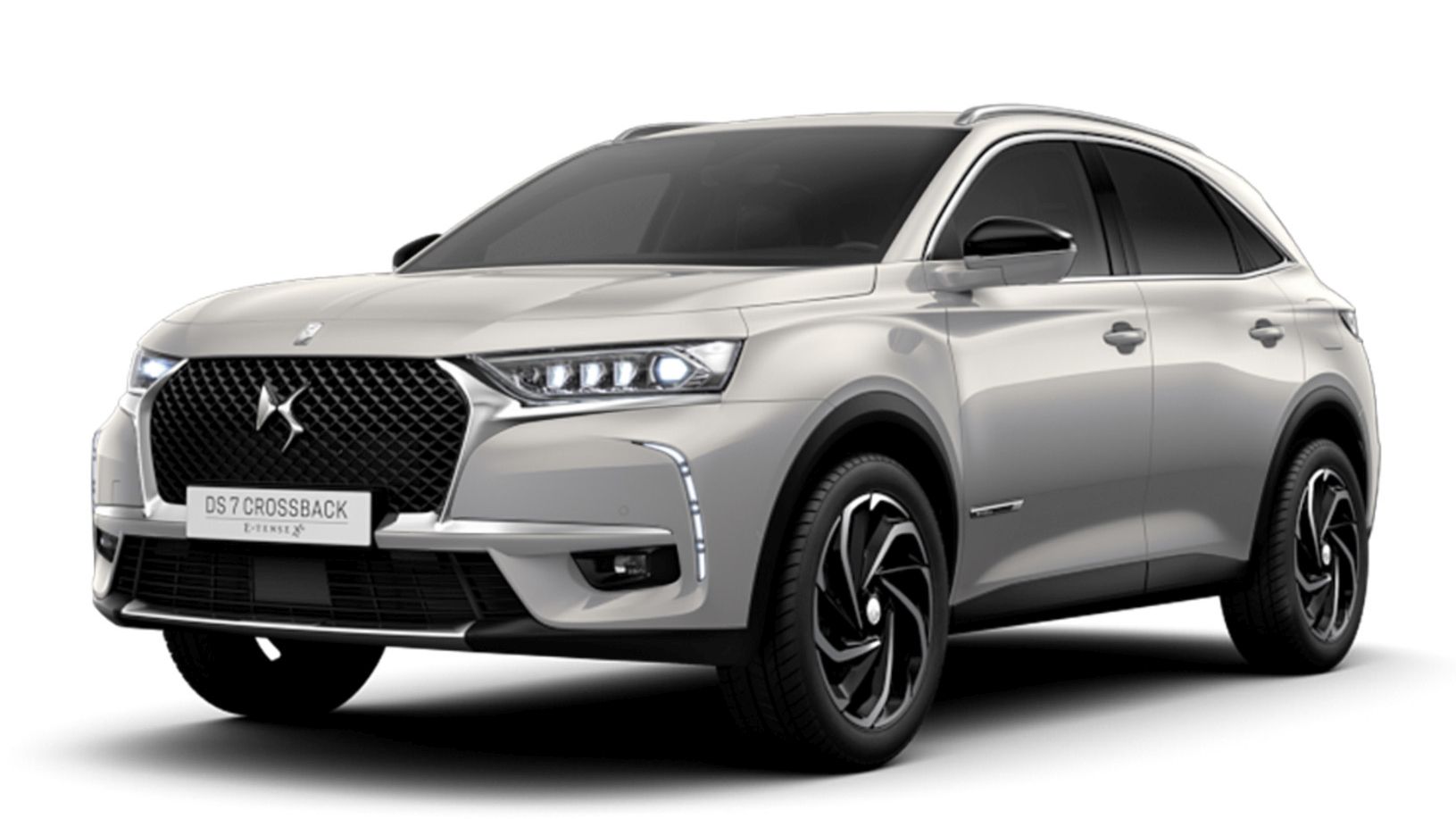 Partie 1 : Détermination de la consommation du véhicule, contrôles préliminaires et interrogation des calculateursL’objectif de cette partie est de vérifier les dires du demandeur. Un prélèvement du carburant présent dans le réservoir a été effectué, en vue d’une analyse future.Le plein du véhicule est effectué avec du SP95, en présence de l’expert, et les scellés sont posés sur le bouchon du réservoir ainsi que sur le circuit de carburant. Le kilométrage relevé est de 161 754 kms.Au bout de cinq jours, les scellés sont enlevés et le plein effectué au même niveau soit 28,9 litres rajoutés. Le kilométrage relevé à cette occasion est de 162 078 kms.L’interrogation des calculateurs a été effectuée à l’aide de la valise diagnostic, il apparait des défauts sur le circuit d’alimentation.La désignation des fils est la suivante :14G7 	:	Alimentation du capteur de pression et de température d’air d’admission1393 	: 	Signal de pression d’air d’admission14G8 	:	Signal du capteur de température d’air d’admission14G9 	:	Masse du capteur de pression et de température d’air d’admissionPartie 2 : État du véhicule et influence sur la consommation L’objectif de cette partie est de déterminer l’influence de la pression et de l’état de chargement du véhicule sur sa consommation. Le tour du véhicule a montré qu’en plus d’une erreur de monte, il y a une pression de gonflage incorrecte. De plus, de par sa profession (entraineur sportif personnel), son véhicule est équipé de planches de surf sur le toit, de matériel de sport dans le coffre et d’un porte vélo sur le crochet d’attelage.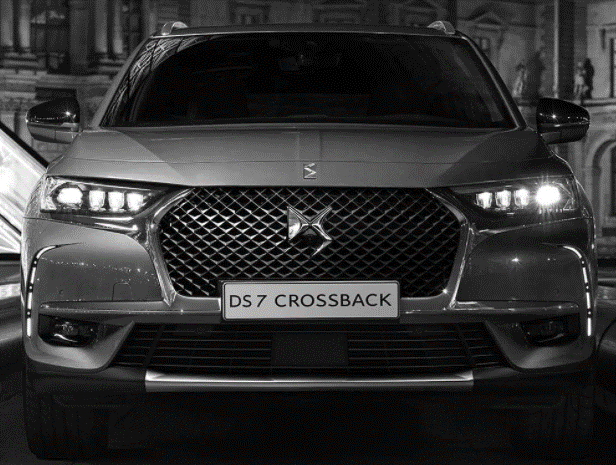 Étude dynamique du véhicule Données et hypothèses :Masse totale du véhicule : m = 1420 kgAccélération de la pesanteur : g = 9,81 m.s-²Masse volumique de l’air :  = 1,3 kg.m-3Coefficient de traînée : Cx = 0,33Surface frontale exposée à l'air : S = 3,08 m²Pression de gonflage : 2,2 barsOn souhaite déterminer les différentes puissances résistantes.L’étude se limitera aux puissances des forces aérodynamiques et des forces de roulement.Afin de rendre cette partie indépendante, un nouvel essai a été effectué. Celui-ci correspond au trajet quotidien du propriétaire et nous a donné les résultats suivants (distance prise par un GPS) :	Distance parcourue : 50 km	Durée du trajet : 25 minLa puissance de traînée est caractérisée par la résistance à l’avancement du véhicule due aux frottements aérodynamiques. Elle est proportionnelle au maître couple SCx :S : surface frontale (m²)Cx : caractérise la pénétrabilité dans l’air : masse volumique de l’air (kg.m-3)V : vitesse du véhicule (m.s-1)Puissance de résistance au roulement :    (en W)avec K : le facteur qui tient compte de la pression des pneus. C’est la formule d’Hoerner. Les contrôles complémentaires ont montré une erreur de monte de pneumatiques. En effet, le véhicule est monté en 235/55 R19 100V alors que la monte préconisée est du 235/45 R17 98V.Nous allons maintenant étudier l’influence du chargement sur l’accélération du véhicule et sur la consommation. La DS7 accélère de 80 à 120 km/h en 4,9 s selon le constructeur.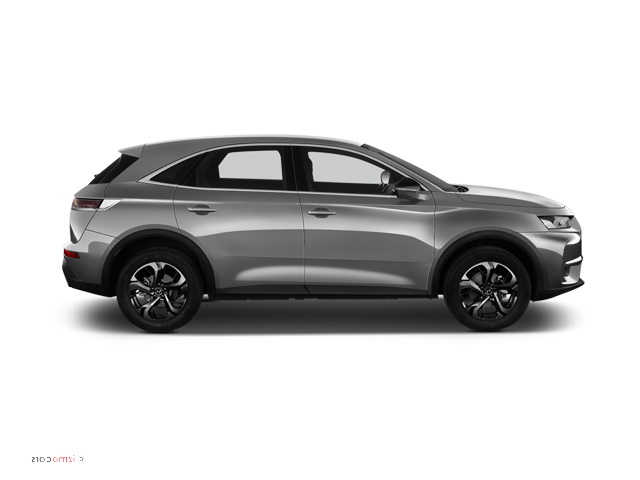 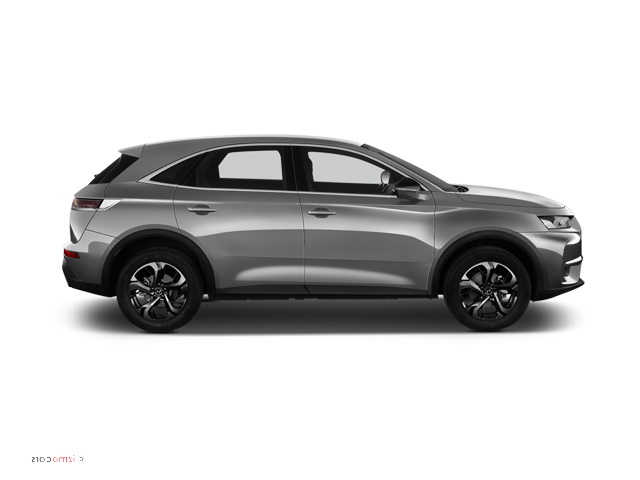 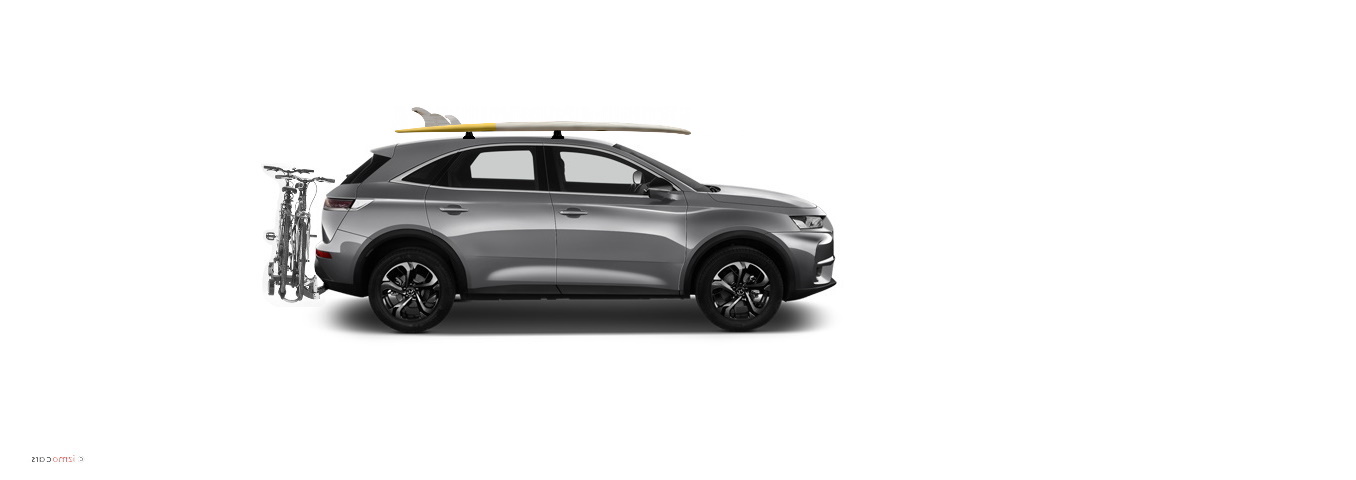 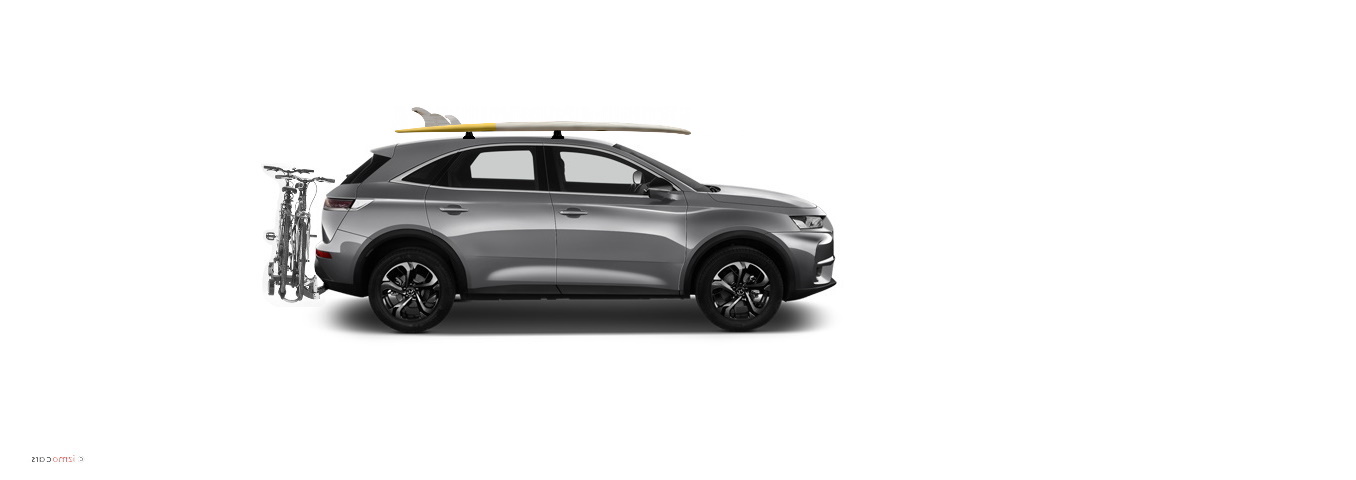 On admet comme rayons de roues les valeurs suivantes :R roue origine = 320 mm , R roue montée = 370 mmMonte d’origine						Monte modifiée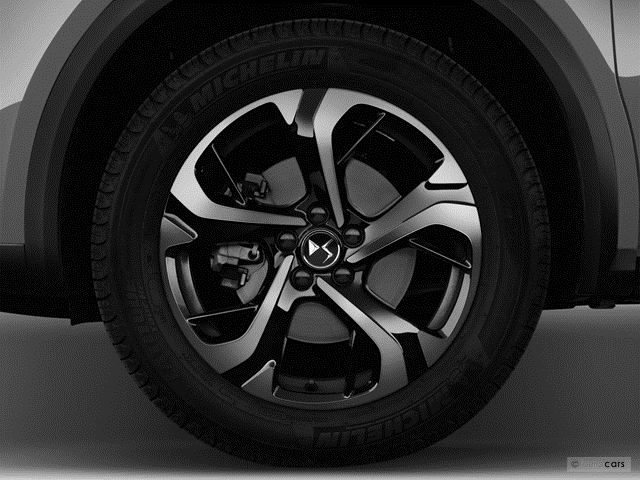 Partie 3 : Étude du circuit de carburant L’objectif de cette partie est de connaitre le fonctionnement du circuit de carburant afin de pouvoir donner un avis argumenté sur l’origine de cette surconsommation.ESTIMATION DU TAUX D’ÉTHANOL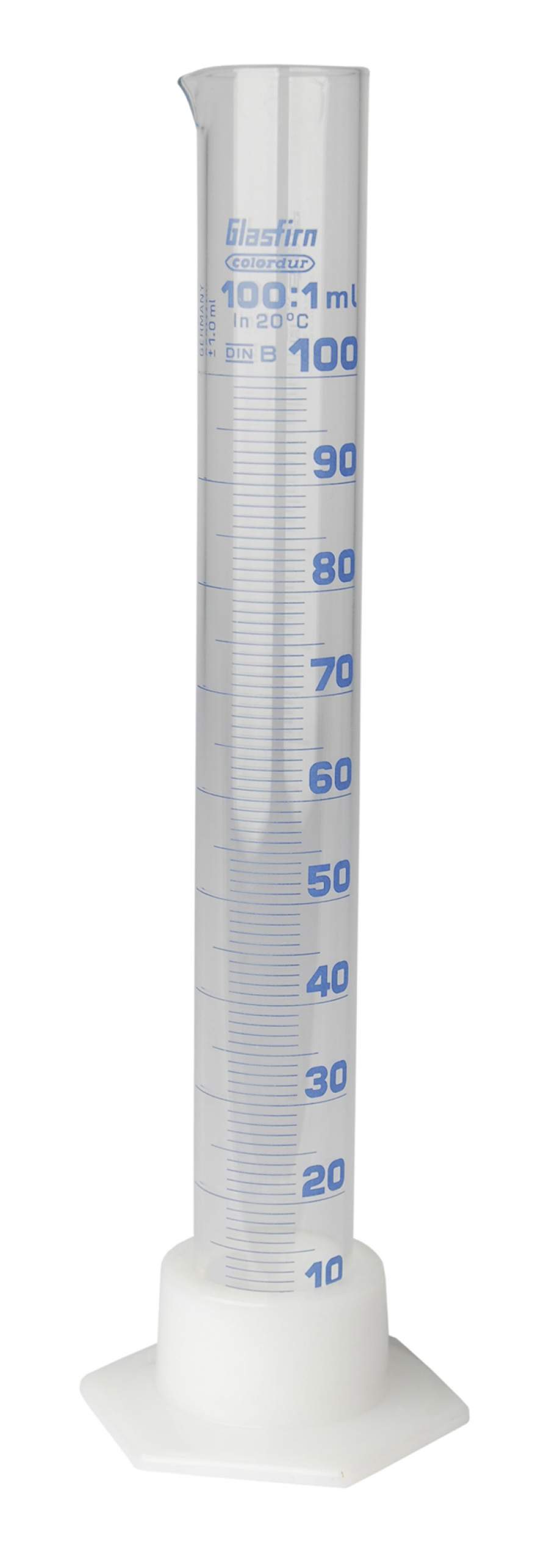 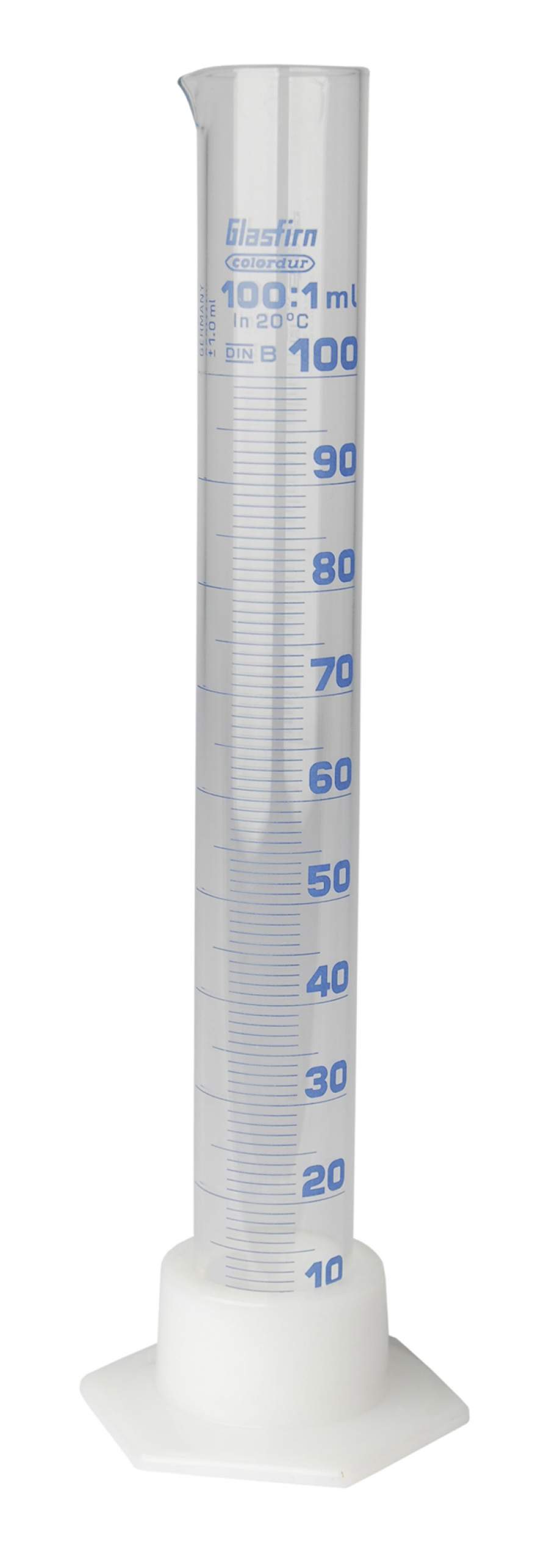 Depuis le 12 octobre 2018 dans l'Union européenne et quelques pays proches, la nomenclature des essences est :E5 (5 % d'éthanol maximum, correspond aux SP95 et SP98) ;E10 (10 % d'éthanol maximum, correspond au SP95-E10) ;E85 (85 % d'éthanol maximum).Partie 4 : Conclusion et conseil d’utilisation pour une conduite écoresponsableQuestion 1-1 :Déterminer la consommation moyenne du véhicule en litres pour 100 km.Feuille de copieDéterminer la consommation moyenne du véhicule en litres pour 100 km.Question 1-2 :À partir des données du constructeur, compléter dans les zones grisées la liste des éléments connectés au calculateur d’injection.DR1 DT synoptiqueÀ partir des données du constructeur, compléter dans les zones grisées la liste des éléments connectés au calculateur d’injection.Question 1-3 :Compléter les numéros de bornes manquantes (en jaune) sur le schéma et donner le nom de l’élément (cadre jaune).DR2Compléter les numéros de bornes manquantes (en jaune) sur le schéma et donner le nom de l’élément (cadre jaune).Question 1-4 :À partir du schéma fourni à la question 1.3 et de la désignation des fils, compléter le tableau donné en DR 2.Les mesures ont été réalisées moteur froid à une température ambiante de 22°C.DR2À partir du schéma fourni à la question 1.3 et de la désignation des fils, compléter le tableau donné en DR 2.Les mesures ont été réalisées moteur froid à une température ambiante de 22°C.Question 1-5 :Après avoir vérifié la continuité et l’isolement du capteur de température d’air, la mesure des paramètres donne une valeur de température d’air de 25°C quelques soient les conditions de fonctionnement moteur.À partir des valeurs données ci-dessous, relever la valeur de la masse volumique de l’air pour :25°C45°CMasse volumique de l’air secen fonction de la température à p0 = 1013,25 hPaFeuille de copieAprès avoir vérifié la continuité et l’isolement du capteur de température d’air, la mesure des paramètres donne une valeur de température d’air de 25°C quelques soient les conditions de fonctionnement moteur.À partir des valeurs données ci-dessous, relever la valeur de la masse volumique de l’air pour :25°C45°CMasse volumique de l’air secen fonction de la température à p0 = 1013,25 hPaQuestion 1-6 :La valeur erronée de l’information température d’air peut-elle avoir une influence sur la consommation ? Justifier votre réponse.Par quel élément peut-on corriger la richesse du mélange ?Feuille de copieLa valeur erronée de l’information température d’air peut-elle avoir une influence sur la consommation ? Justifier votre réponse.Par quel élément peut-on corriger la richesse du mélange ?Question 2-1 :Déterminer la vitesse moyenne en km.h-1 sur le trajet parcouru.DR3Déterminer la vitesse moyenne en km.h-1 sur le trajet parcouru.Question 2-2 :Les planches de surf augmentent la surface projetée S de 1,2 m². Après avoir interrogé le fabricant, cela augmente le Cx du véhicule de 0,05.Calculer la puissance Paérosurf correspondant à l’état de chargement de ce véhicule.DR3Les planches de surf augmentent la surface projetée S de 1,2 m². Après avoir interrogé le fabricant, cela augmente le Cx du véhicule de 0,05.Calculer la puissance Paérosurf correspondant à l’état de chargement de ce véhicule.Question 2-3 :Calculer la puissance de résistance au roulement Proulage pour le véhicule en condition de chargement avec vélo et équipement (poids de l’ensemble 176 kg) et pour la pression mesurée de 1,7 bars.Déterminer alors la somme des puissances.DR3Calculer la puissance de résistance au roulement Proulage pour le véhicule en condition de chargement avec vélo et équipement (poids de l’ensemble 176 kg) et pour la pression mesurée de 1,7 bars.Déterminer alors la somme des puissances.Question 2-4 :Calculer la différence de puissance totale en fonction des conditions d’utilisation.DR3Calculer la différence de puissance totale en fonction des conditions d’utilisation.Question 2-5 :À partir de la consommation spécifique, nous pouvons déterminer une consommation de 6,5 l/100 km selon les conditions du constructeur. En considérant qu’il y a proportionnalité avec les puissances résistantes consommées, calculer la consommation pour les conditions de chargement surf et vélos. DR3À partir de la consommation spécifique, nous pouvons déterminer une consommation de 6,5 l/100 km selon les conditions du constructeur. En considérant qu’il y a proportionnalité avec les puissances résistantes consommées, calculer la consommation pour les conditions de chargement surf et vélos. Question 2-6 :Les variations de S, Cx, masse et pression de gonflage ont-elles une influence sur la consommation ?DR3Les variations de S, Cx, masse et pression de gonflage ont-elles une influence sur la consommation ?Question 2-7 :Déterminer le rayon et la circonférence des pneumatiques pour la monte d’utilisation.On rappelle, 1 pouce = 25,4 mm.DR4Déterminer le rayon et la circonférence des pneumatiques pour la monte d’utilisation.On rappelle, 1 pouce = 25,4 mm.Question 2-8 :Déterminer, par rapport au kilométrage effectué lors de l’essai, le nombre de tours de roue réalisé avec la roue 17 pouces.Déterminer à partir de cette valeur le kilométrage réellement parcouru par le véhicule ainsi que la différence de kilométrage.DR4Déterminer, par rapport au kilométrage effectué lors de l’essai, le nombre de tours de roue réalisé avec la roue 17 pouces.Déterminer à partir de cette valeur le kilométrage réellement parcouru par le véhicule ainsi que la différence de kilométrage.Question 2-9 :L’erreur de monte de pneumatiques peut-elle avoir une influence sur la consommation ? JustifierDR4L’erreur de monte de pneumatiques peut-elle avoir une influence sur la consommation ? JustifierQuestion 2-10 :Déterminez la valeur de l’accélération a du véhicule à partir des équations suivantes :a(t) = av(t) = a.t + v0x(t) =  .a.t² + v0.t + x0Feuille de copieDéterminez la valeur de l’accélération a du véhicule à partir des équations suivantes :a(t) = av(t) = a.t + v0x(t) =  .a.t² + v0.t + x0Question 2-11 :À partir du principe fondamental de la dynamique et du théorème de la résultante dynamique, déterminer la composante Fxorigine de traction du véhicule en version origine.m = 1420 kgDR5À partir du principe fondamental de la dynamique et du théorème de la résultante dynamique, déterminer la composante Fxorigine de traction du véhicule en version origine.m = 1420 kgQuestion 2-12 :Déterminer la composante Fxchargé de traction du véhicule chargé pour la même accélération.m = 1596 kgDR5Déterminer la composante Fxchargé de traction du véhicule chargé pour la même accélération.m = 1596 kgQuestion 2-13 :Calculer le couple nécessaire au centre de la roue dans les deux configurations. On négligera l’écrasement du pneumatique.DR5Calculer le couple nécessaire au centre de la roue dans les deux configurations. On négligera l’écrasement du pneumatique.Question 2-14 :Calculer le pourcentage de couple supplémentaire nécessaire au centre de la roue. On prend la monte d’origine comme étant la référence à 100 %.DR5Calculer le pourcentage de couple supplémentaire nécessaire au centre de la roue. On prend la monte d’origine comme étant la référence à 100 %.Question 2-15 :Pour une accélération identique, cette différence de couple engendre-t-elle une surconsommation ? Justifier votre réponse.DR5Pour une accélération identique, cette différence de couple engendre-t-elle une surconsommation ? Justifier votre réponse.Question 2-16 :Pour un couple moteur égal à 270 N.m et 4,93, déterminer le couple à la roue C origine. On considère le rendement de transmission = 1.DR5Pour un couple moteur égal à 270 N.m et 4,93, déterminer le couple à la roue C origine. On considère le rendement de transmission = 1.Question 2-17 :En utilisant la valeur du couple calculé précédemment déterminer la force de traction Forigine pour la monte constructeur et Fchargé pour la monte modifiée.DR5En utilisant la valeur du couple calculé précédemment déterminer la force de traction Forigine pour la monte constructeur et Fchargé pour la monte modifiée.Question 2-18 :À partir du P.F.D. : , uniquement suivant l’axe des , déterminer la valeur des accélérations aorigine et achargé pour les deux forces de traction précédemment calculées.DR5À partir du P.F.D. : , uniquement suivant l’axe des , déterminer la valeur des accélérations aorigine et achargé pour les deux forces de traction précédemment calculées.Question 2-19 :Quel constat peut-on tirer du calcul des accélérations précédentes ?DR5Quel constat peut-on tirer du calcul des accélérations précédentes ?Question 2-20 :La modification de la monte de pneumatiques vous parait-elle pertinente ?DR5La modification de la monte de pneumatiques vous parait-elle pertinente ?Question 3-1 :Repasser en bleu la partie du circuit où règne la basse pression (BP) et en rouge la partie haute pression (HP).DT7 à DT10DR6 Repasser en bleu la partie du circuit où règne la basse pression (BP) et en rouge la partie haute pression (HP).Question 3-2 :Identifier en rouge sur la figure du document DR6 l’élément permettant de gérer une surpression dans le circuit HP (uniquement l’élément principal).Compléter DR6.DT7 à DT10DR6Identifier en rouge sur la figure du document DR6 l’élément permettant de gérer une surpression dans le circuit HP (uniquement l’élément principal).Compléter DR6.Question 3-3 :Compléter sur le schéma hydraulique la zone repérée en orange.DT12DR7Compléter sur le schéma hydraulique la zone repérée en orange.Question 3-4 :Donner la formule d’un RCO (rapport cyclique d’ouverture) et calculer la valeur issue de la courbe bleue en %. Reporter sur la courbe les valeurs que vous avez utilisé pour votre calcul.DR7Feuille de copieDonner la formule d’un RCO (rapport cyclique d’ouverture) et calculer la valeur issue de la courbe bleue en %. Reporter sur la courbe les valeurs que vous avez utilisé pour votre calcul.Question 3-5 :On considère que la cible possède 57 dents, reporter sur la courbe du signal en rouge (DR 7) la durée entre 2 dents et calculer la vitesse de rotation en tr.min-1.DR7Feuille de copieOn considère que la cible possède 57 dents, reporter sur la courbe du signal en rouge (DR 7) la durée entre 2 dents et calculer la vitesse de rotation en tr.min-1.Question 3-6 :À l’occasion du contrôle du circuit de carburant, le filtre à carburant est partiellement colmaté mais la lecture des paramètres n’a pas montré de problème sur la pression d’injection.Cet état peut-il être à l’origine de la surconsommation de carburant ?Feuille de copieÀ l’occasion du contrôle du circuit de carburant, le filtre à carburant est partiellement colmaté mais la lecture des paramètres n’a pas montré de problème sur la pression d’injection.Cet état peut-il être à l’origine de la surconsommation de carburant ?Question 3-7 :L’échantillon de carburant a été testé suivant la procédure ci-dessus, la décantation a donné une valeur pour A de 45 ml.Déterminer le pourcentage d’éthanol présent dans ce carburant.Feuille de copieL’échantillon de carburant a été testé suivant la procédure ci-dessus, la décantation a donné une valeur pour A de 45 ml.Déterminer le pourcentage d’éthanol présent dans ce carburant.Question 3-8 :En fonction de la nomenclature européenne du 12 octobre 2018, à quelle famille d’essence appartient l’échantillon testé.Feuille de copieEn fonction de la nomenclature européenne du 12 octobre 2018, à quelle famille d’essence appartient l’échantillon testé.Question 4-1 :À partir de la documentation technique et des questions précédentes, compléter le document réponse.DR8 Ensemble du DTÀ partir de la documentation technique et des questions précédentes, compléter le document réponse.